МОТИВАЦИОНО ПИСМОБИОГРАФИЈАПОСЕБНИ УСЛОВИПотврђујем да могу да боравим у Котору у периоду од 7. до 14. јула 2019. годинеУпознат/а сам да партиципација за учешће на Летњој школи износи 12.000 динараПотпис:      Молимо Вас да попуњени формулар пошаљете имејлом на lus@arts.bg.ac.rs најкасније до 12. маја 2019.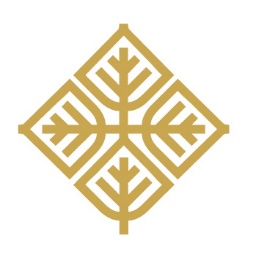 УНИВЕРЗИТЕТ УМЕТНОСТИ У БЕОГРАДУ ЛЕТЊА УМЕТНИЧКА ШКОЛА У КОТОРУ, 7-14 ЈУЛ 2019.ПРИЈАВНИ ФОРМУЛАР*фотографијаЛИЧНИ ПОДАЦИЛИЧНИ ПОДАЦИимепрезимеполдатум рођењаместо рођењаадреса становањаброј телефонаe-mailПОДАЦИ О ОБРАЗОВАЊУПОДАЦИ О ОБРАЗОВАЊУФакултетстудијска областниво студијагодина студијапознавање енглеског језикаРАДИОНИЦА ЗА КОЈУ СЕ ПРИЈАВЉУЈЕТЕРАДИОНИЦА ЗА КОЈУ СЕ ПРИЈАВЉУЈЕТЕРАДИОНИЦА ЗА КОЈУ СЕ ПРИЈАВЉУЈЕТЕ*означите само једну радионицуТрг од жеље - читање, замишљање и извођење града, интердисциплинарна радионица визуелних уметностиРитуали новог доба, драмска радионицаСтудентски културни епицентар, радионица фотографијеЏез Mardi Gras, музичка радионицаТрг од жеље - читање, замишљање и извођење града, интердисциплинарна радионица визуелних уметностиРитуали новог доба, драмска радионицаСтудентски културни епицентар, радионица фотографијеЏез Mardi Gras, музичка радионица*300 речи*300 речи*уколико имате посебне захтеве у погледу исхране, лечења или смештаја, молимо да их наведете